Materia: Prácticas del Lenguaje.                                                               Programa 1er. Año E.S.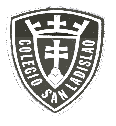 Docente: Verónica V. Pagliaricci.Expectativas de logro.Al finalizar el año se espera que los alumnos/ as logren:Participar como miembros activos de la comunidad de lectores, recurriendo a diversas fuentes y seleccionando las estrategias adecuadas a los siguientes propósitos (globales): lee para informarse, leer para estudiar, leer para entender normativas y reglamentos escolares.Participar de la comunidad de lectores de Literatura recurriendo a una amplia gama de textos de diversos géneros y autores del patrimonio cultural universal, consultando la biblioteca y organizando cada vez con mayor autonomía un recorrido propio de lectura. Utilizar las estrategias adecuadas para la búsqueda y selección del material.Al leer para estudiar, seleccionar, jerarquizar y organizar la información, registrarla y poder dar cuenta de lo aprendido tanto en forma oral como en forma escrita.Realizar una lectura crítica de las noticias y crónicas periodísticas, comparando los distintos medios, distinguiendo hechos de opiniones y tomando una postura personal.Participar como miembros de una comunidad de escritores, en prácticas que se elaboren en proceso – recurrente y estructural (no lineal) -, con plan, textualización, revisión de borradores y diseño de la versión final, con adecuación a diversos propósitos y para distintos destinatarios. Escribir diversos textos relacionados con el estudio (resúmenes, respuestas de consignas, cuadros sinópticos, etc.) comentarios de noticias, reseñas literarias, y textos expresivos estéticos a partir de la lectura de textos literarios.Desarrollar prácticas de lenguaje oral –cada vez más formal-, con diversos propósitos y para distintos destinatarios: exposiciones orales de temas de estudio, comentarios de noticias o temas de interés, discusiones acerca de posicionamientos respecto de estos asuntos o de otros vinculados a las obras literarias abordadas y a las películas vistas.Reflexionar permanentemente acerca del lenguaje –a partir del uso- en su más amplia variedad de aspectos: gramatical, ortográfico, léxico, pragmático. Conceptuar y sistematizar contenidos lingüísticos en función de la optimización de las prácticas del Lenguaje.CONTENIDOS.I.Búsqueda, selección y clasificación de los materiales de lectura adecuados.Formulación de  preguntas y  respuestas pertinentes, solicitar opiniones y explicaciones, escuchar el discurso del otro, respetar turnos de la palabra.Reconocimiento de los componentes del circuito comunicativo. Interferencias. Lectos.Géneros discursivos: noticia y crónica periodística. Características. Estructura de la información. Pirámide. Preguntas de comprensión. Segmentos de las crónicas. Paratexto.Ortografía: Reglas de uso de letras, acentuación  general y legibilidad.Clases de palabras: clasificación semántica y morfológica de  sustantivo (abstracto: reconocimiento, terminaciones y derivación) - adjetivo – artículos – verbos – conjunciones-   -preposiciones (contracciones)  – adverbios.Clases de palabras: clasificación adjetivo. El adjetivo calificativo.Clasificación de conjunciones y preposiciones. Estructuras que conectan.Modos y tiempos verbales. Conjugación. Morfología. Concepto de irregularidad. Función sintáctica. Clasificación semántica y morfológica. Verboides. Modos y tiempos verbales: los verbos copulativos, transitivos e intransitivos.Paradigma del modo indicativo. Tiempos simples y compuestos.Adverbios. Clasificación. Locuciones. Signos de puntuación. Uso de mayúsculas.Reglas de uso.Ortografía, legibilidad y acentuación general más reglas especiales (hiato – diptongo)- Monosílabo – Diacrítico.II.Cuentos literarios. Narración y renarración. Exposición.Estrategias cognitivas y lingüísticas de lectura adecuadas para el abordaje de los diversos géneros literarios. Estructura textual. Tema. Tramas. Proyecto personal de escritura. Estrategias de escritura. Coherencia y cohesión. Sustitución léxica. Vocabulario preciso y adecuado.Elaboración de borradores, corrección de escritos.La novela corta. Autor, época. Relato de aventura. Estructura. Características. Marco y conflicto. Narrador. Noción de personajes, acción, lugar y espacio. Antagonista. Tipo de narrador. Secuencia narrativa.El cuento: características y estructura. Clasificación temática. Marco y conflicto. Narrador. Noción de personajes, acción, lugar y espacio. Antagonista. Tipo de narrador. Secuencia narrativa. Microficción.Funciones del lenguaje.Función del lenguaje: poético – estética.Casos de cohesión: referencia, sustitución, elipsis.  Campo semántico: hiperónimos – hipónimos.Ortografía, legibilidad y acentuación general más reglas especiales: monosílabos – diacrítico.Revisión de la ortografía cada vez más autónoma.Construcción sintáctica. Reconocimiento de O.B. y O.U. Análisis de la oración bimembre – concordancia sujeto – predicado.O.B.: el sujeto (simple- compuesto – tácito -  sus modificadores: M.D. –  AP. – M.I. – Construcción comparativa); el predicado verbal (simple – compuesto – sus modificadores).Clases de palabras: función sintáctica: sustantivo (abstracto: reconocimiento, terminaciones y derivación) - adjetivo – artículos - verbos – nexos: coordinantes (conjunciones)  - subordinantes (preposiciones) – comparativos: como y cual. Estructuras sintácticas: Estructura de la O.B. el predicado: O.D. – Voz Pasiva – C. A. – O.I. – Lectura de clásicos de la literatura universal.Valoración y reconocimiento del lenguaje estético.Ortografía, legibilidad y acentuación general más reglas especiales. Diacrítico. Uso de letras.III.Reconocimiento de los rasgos propios y comunes en los diferentes géneros literarios.La poesía. Autor, época. Sonetos.  Romances.Poesía: formato y caracterización. Estructura espacial.Relación entre formato, soporte y titulado. Función. Lenguaje utilizado. Polisemia.Reconocimiento de estrofa y verso. Agrupación y serie. Comparación, metáfora, imágenes, rima, personificación, antítesis e hipérbole, entre otras.Posibilidades creativas en la escritura: juegos del lenguaje y figuras, con utilización de diversos recursos. La trasgresión como posibilidad creativa. Proceso de escritura: borradores. Control de ortografía y legibilidad.Tramas textuales. Reconocimiento. Signos de puntuación.Revisión de la ortografía cada vez más autónoma.Los adverbios  Función sintáctica.Ortografía, legibilidad y acentuación general más reglas especiales: Adverbios terminados en –mente. Palabras compuestas.Estructura de la O.B. Predicado. Circunstanciales. Clasificación y construcción. P.S.O.IV.Teatro. Orígenes. Texto teatral. Estructura. Composición. El hecho teatral.Diagramación y organización del texto.Búsqueda, selección y clasificación de materiales de lectura y exposición.Relaciones de significado entre palabras.Distinción de interlocutores.Uso de vocabulario preciso.Signos de puntuación. Raya de diálogo.Uso de letras.Estructura de la O.B.  Análisis completo.Abreviaturas y siglas.Noción de diferencia entre oralidad y escritura.Escucha de lecturas grupales. Abordaje de diferentes roles en la lectura del texto teatral.PAUTAS DE EVALUACIÓN.La evaluación será continua. Se evaluará a través de pruebas escritas, lecciones orales, trabajos de escritura y prácticos. A la calificación obtenida en éstos trabajos se agregará una nota relacionada directamente con el desempeño (nota de desempeño) para la cual se tomará en cuenta entre otros aspectos; el trabajo en clase, el cumplimiento de tareas, el comportamiento en clase, la disposición ante la tarea, etc.BIBLIOGRAFÍA.Los alumnos tendrán como libro de texto base:Lengua y literatura I. Prácticas del lenguaje.Autores: Varios.Serie: Vale Saber.Editorial: Santillana.Los alumnos además leerán a lo largo del año CINCO  textos de literatura juvenil y/ o universal.